Supplementary MaterialAntibacterial activity assay of P. polymyxa Y-1 supernatant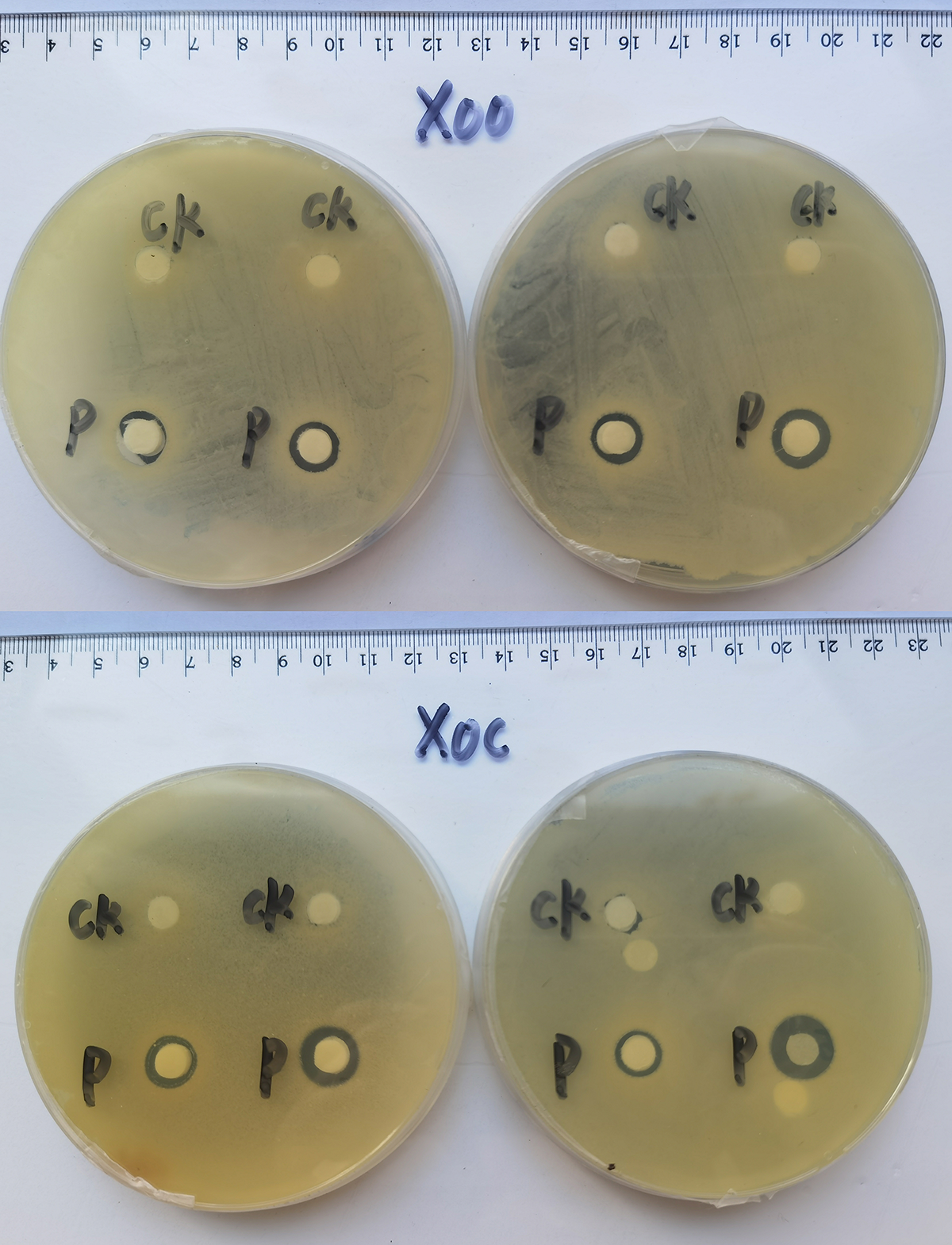 Figure S1 The paper disk method was used to determine the in vitro antibacterial activity of P. polymyxa Y-1 supernatant against Xoo and Xoc. 1H NMR, 13C NMR and HRMS of metabolites Y1-Y10.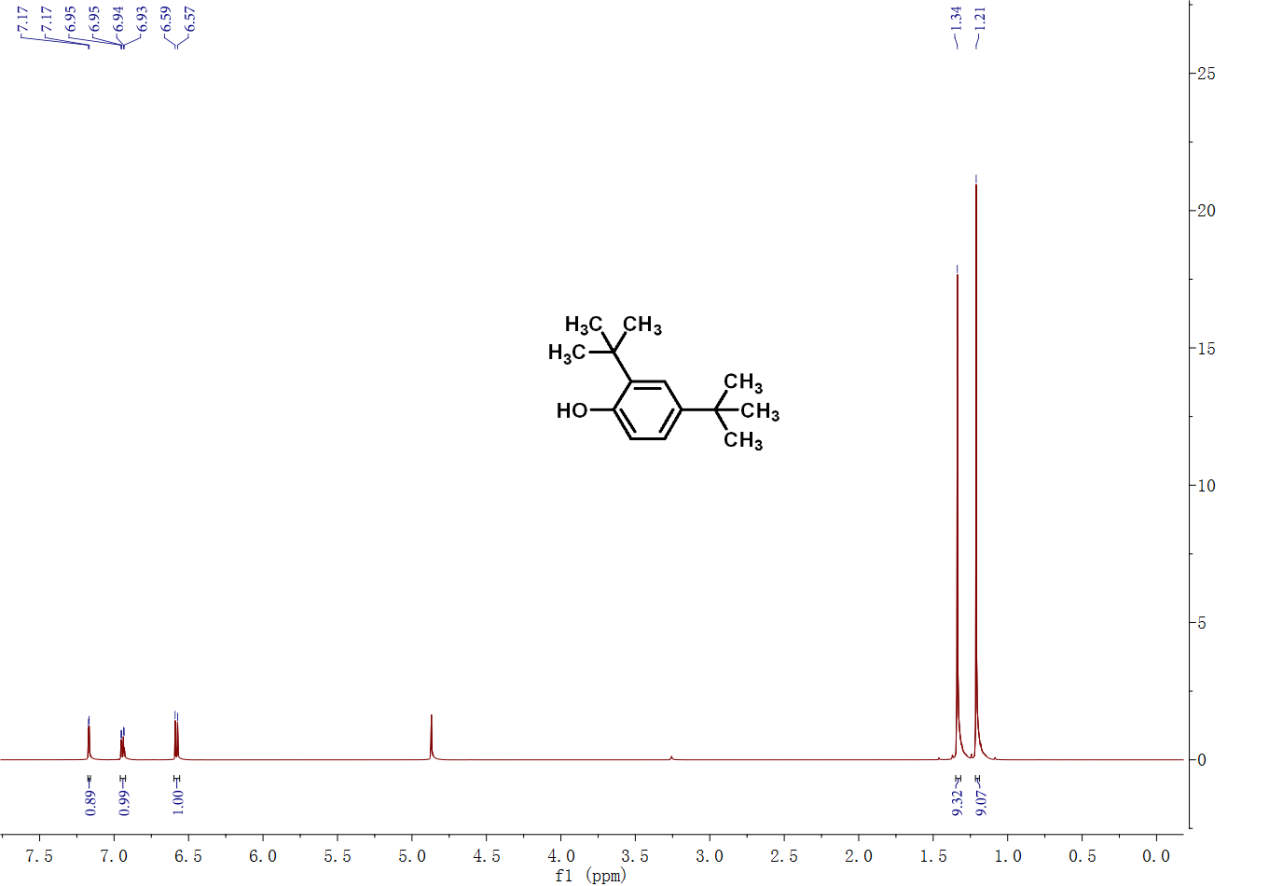 Figure S2 1H NMR of 2,4-di-tert-butylphenol (Y1)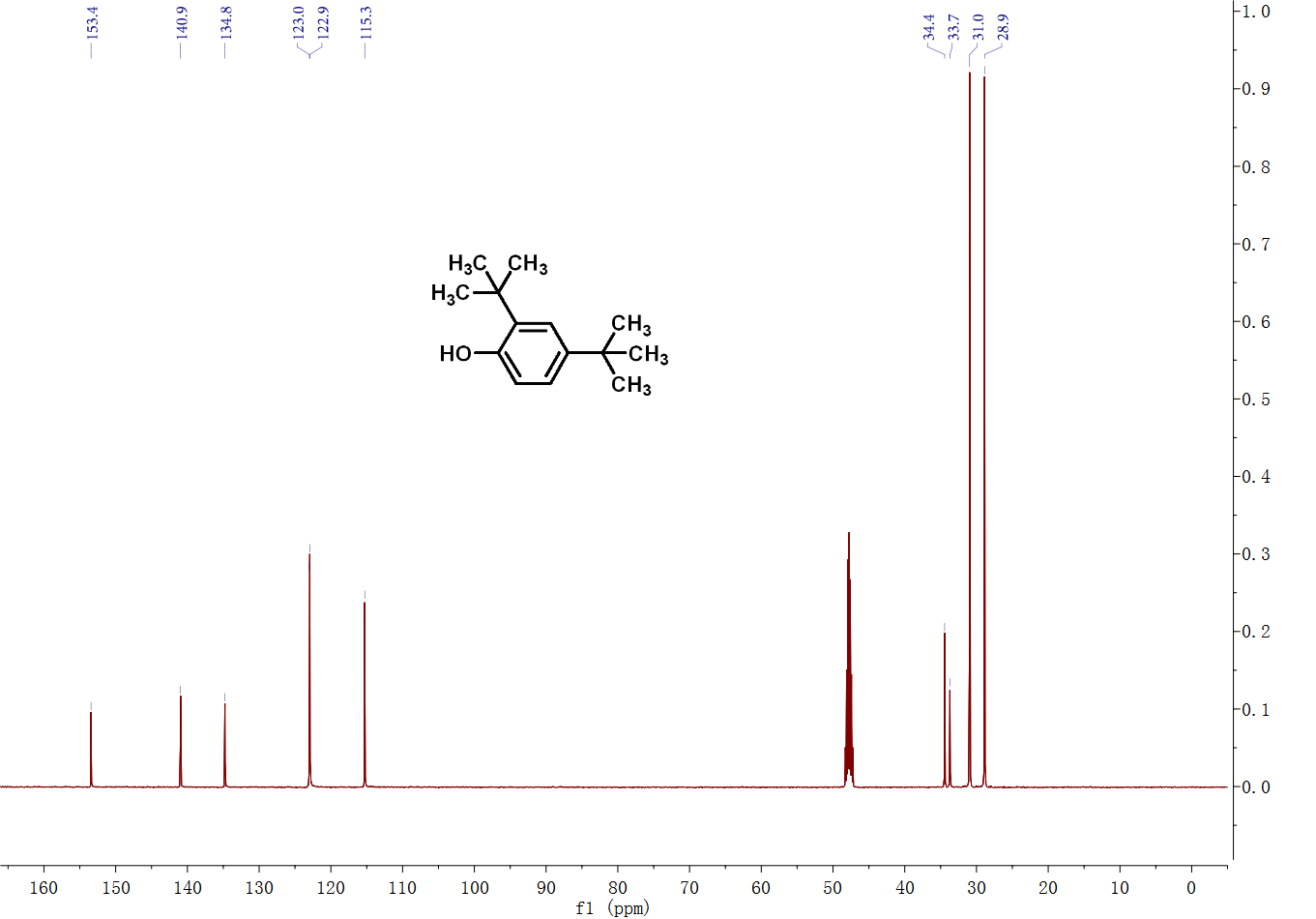 Figure S3 13C NMR of 2,4-di-tert-butylphenol (Y1)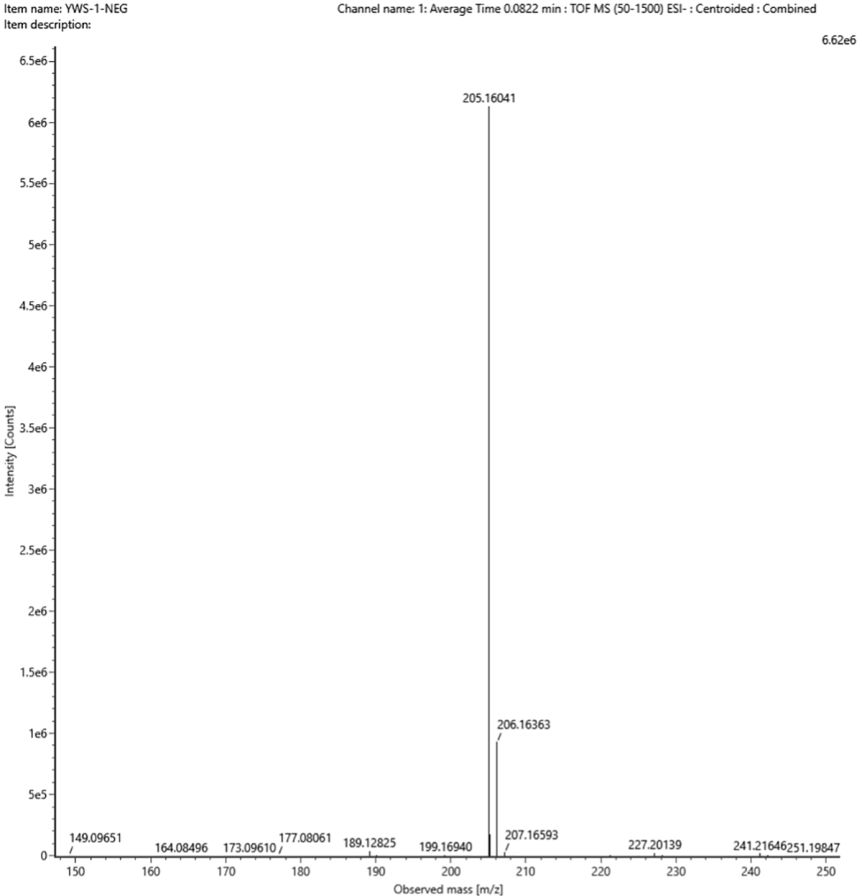 Figure S4 HRMS of 2,4-di-tert-butylphenol (Y1)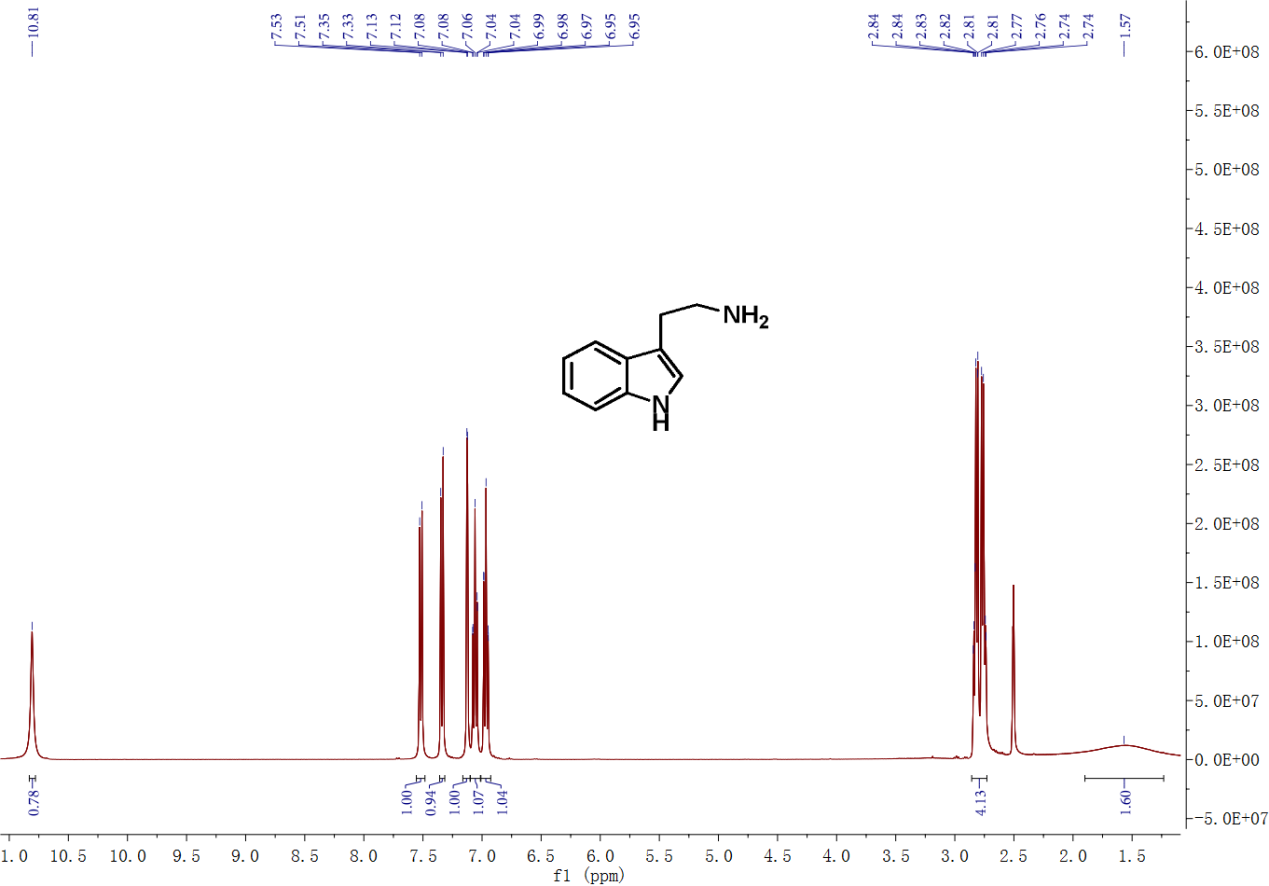 Figure S5 1H NMR of 3-(2-aminoethyl) indole. (Y2)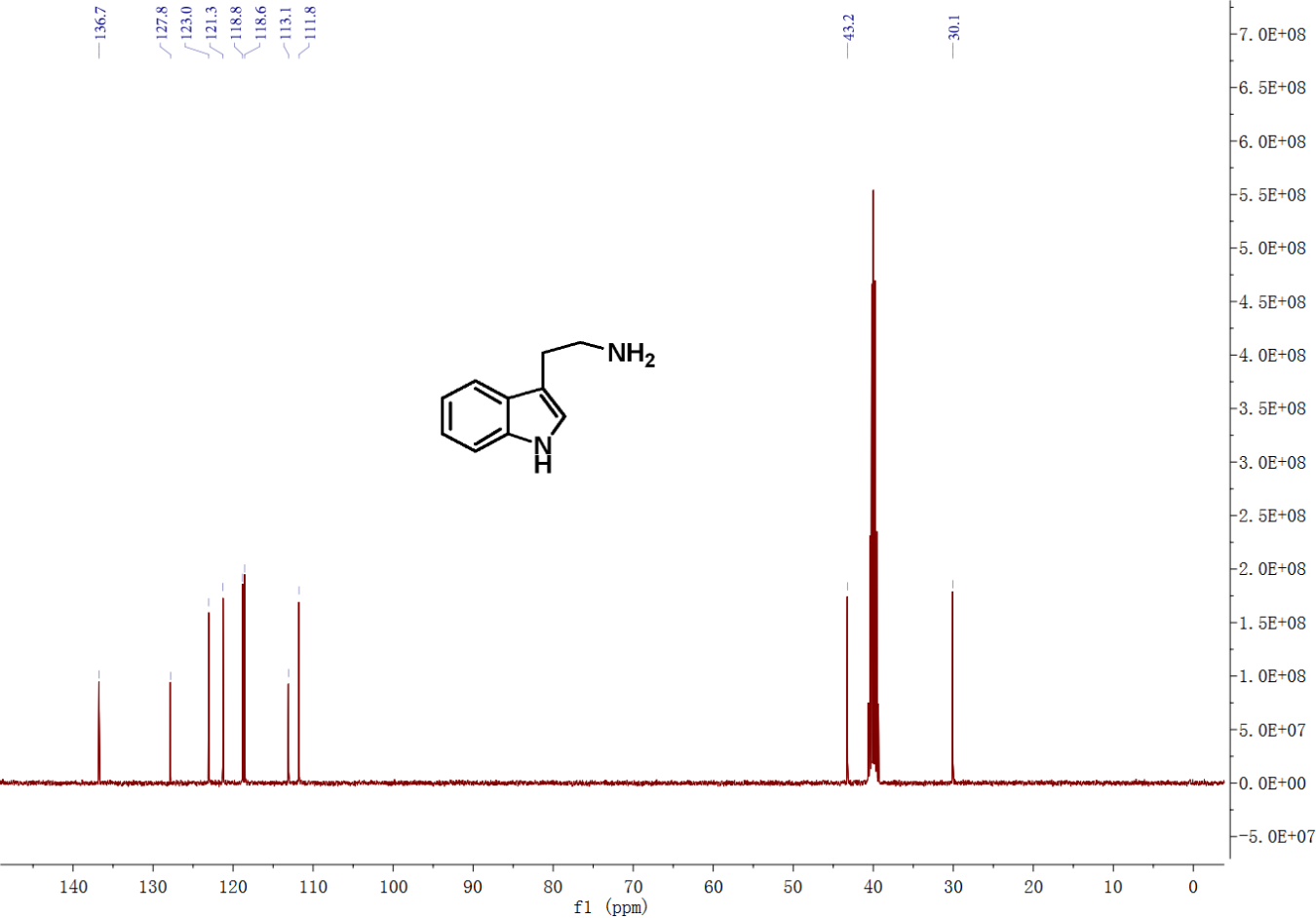 Figure S6 13C NMR of 3-(2-aminoethyl) indole. (Y2)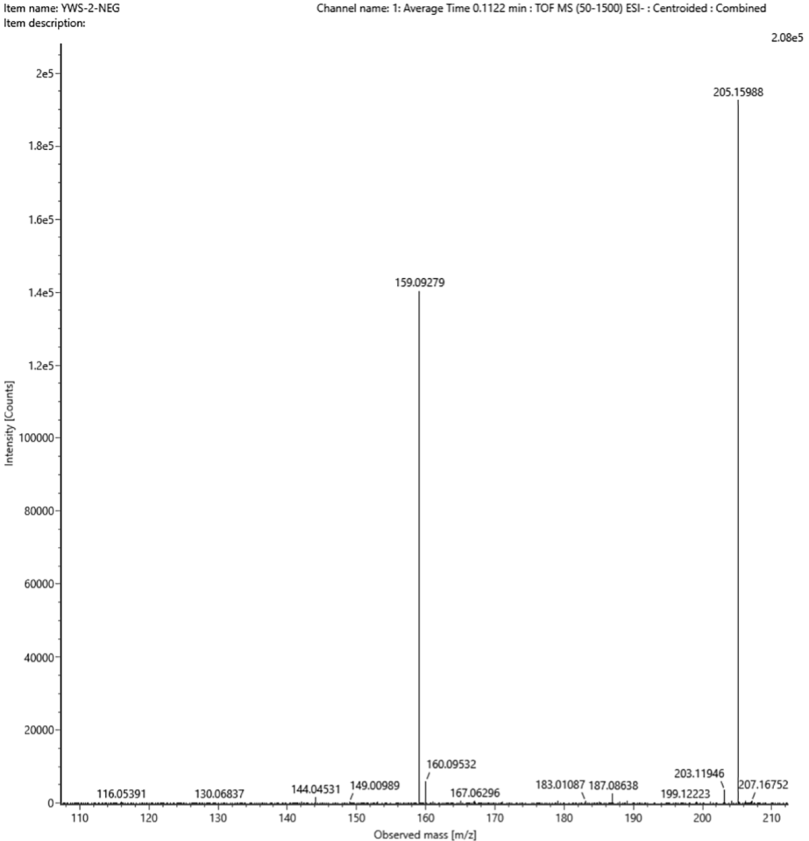 Figure S7 HRMS of 3-(2-aminoethyl) indole. (Y2)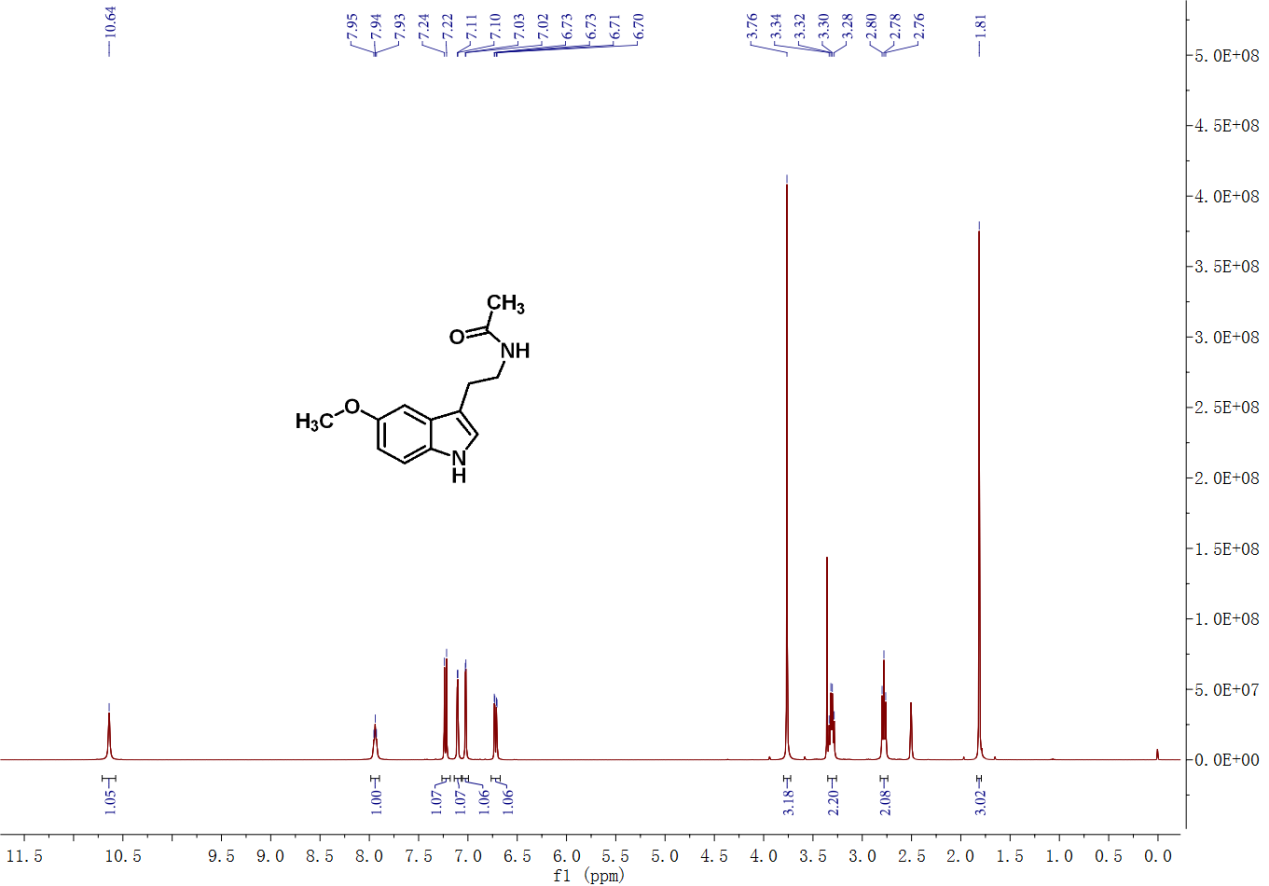 Figure S8 1H NMR of N-acetyl-5-methoxytryptamine (Y3)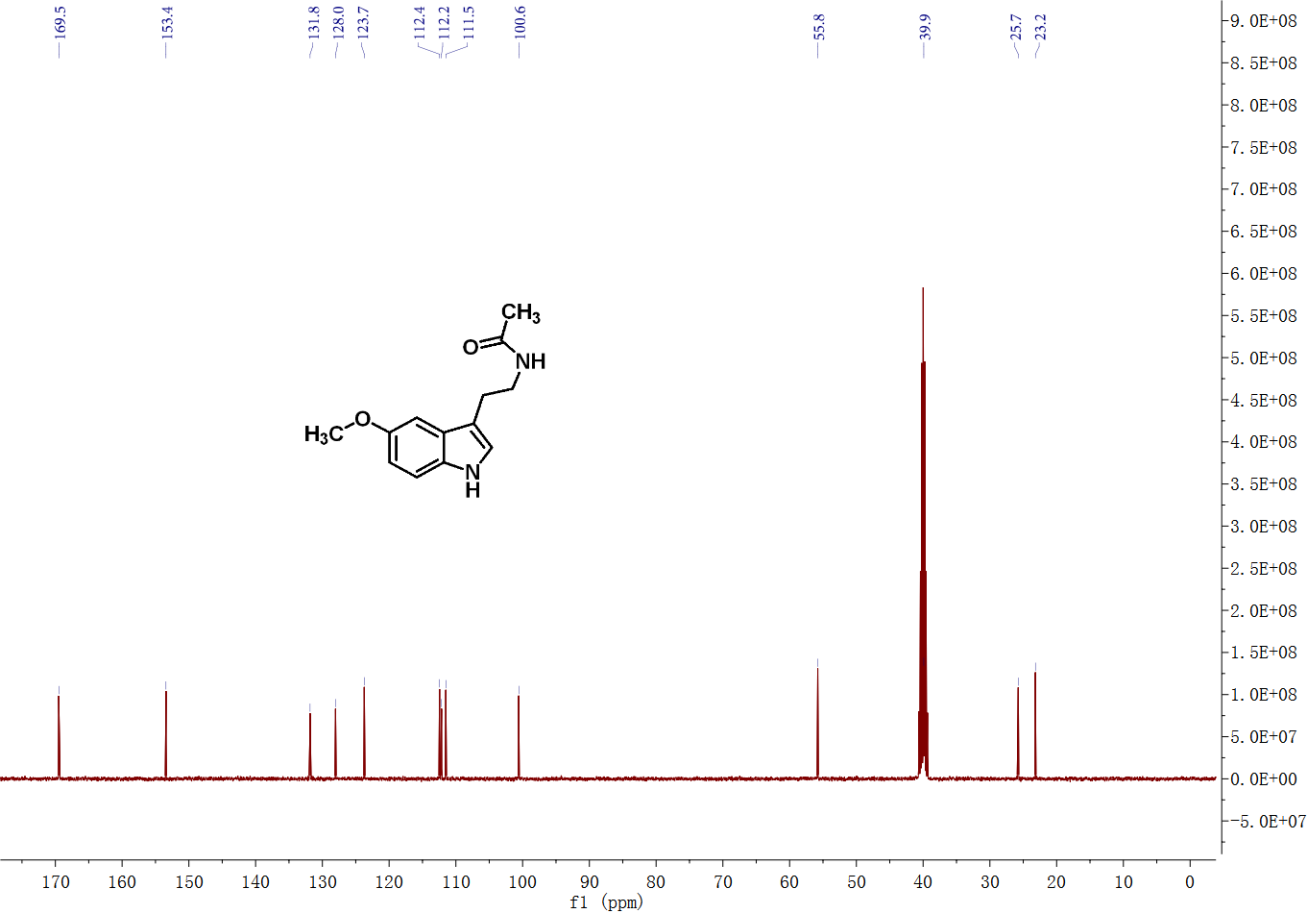 Figure S9 13C NMR of N-acetyl-5-methoxytryptamine (Y3)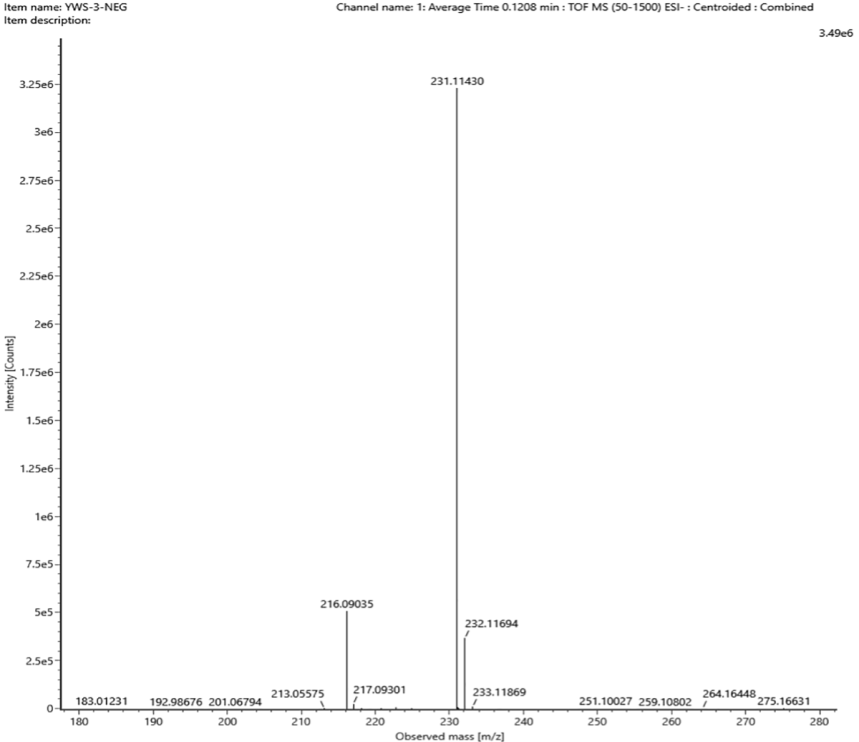 Figure S10 HRMS of N-acetyl-5-methoxytryptamine (Y3)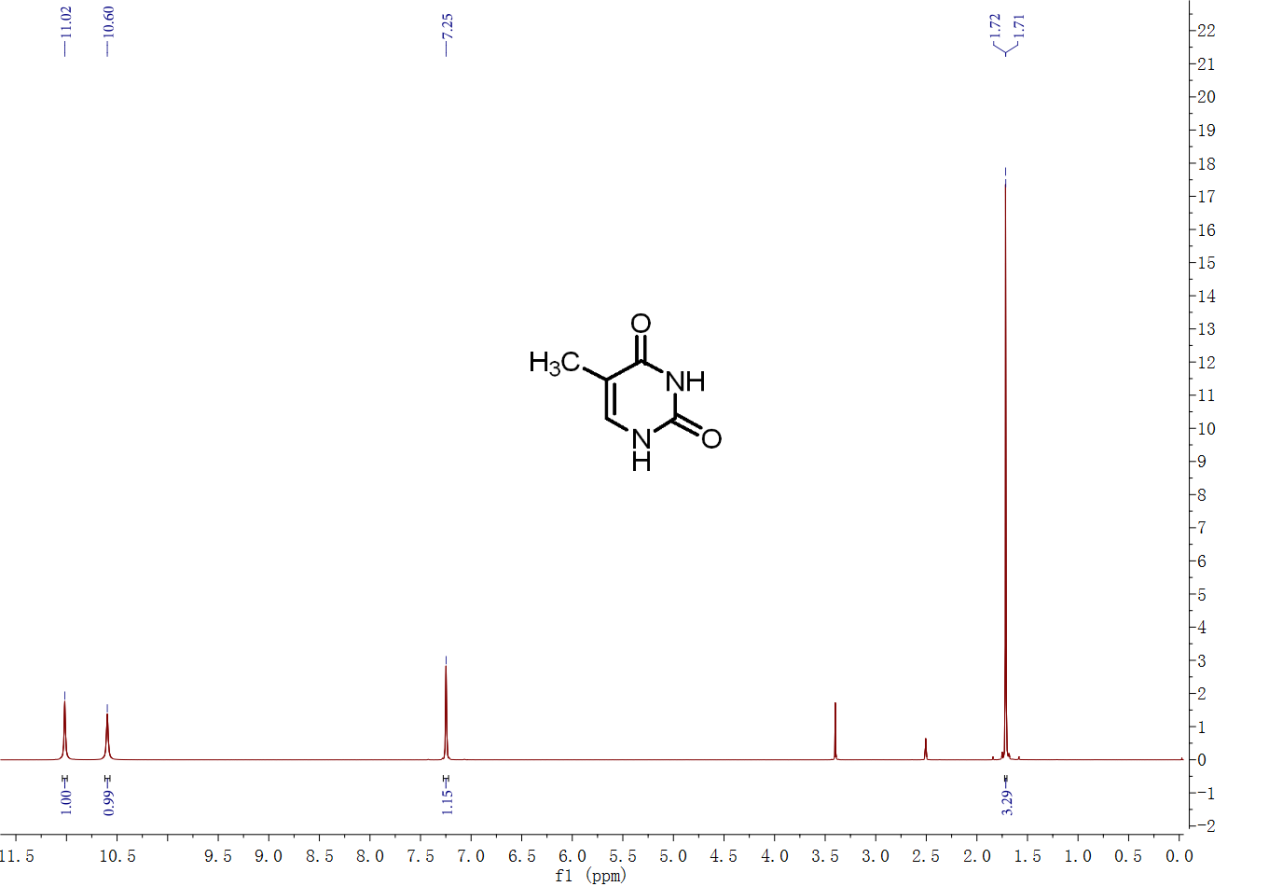 Figure S11 1H-NMR of 2,4-dihydroxy-5-methylpyrimidine. (Y4)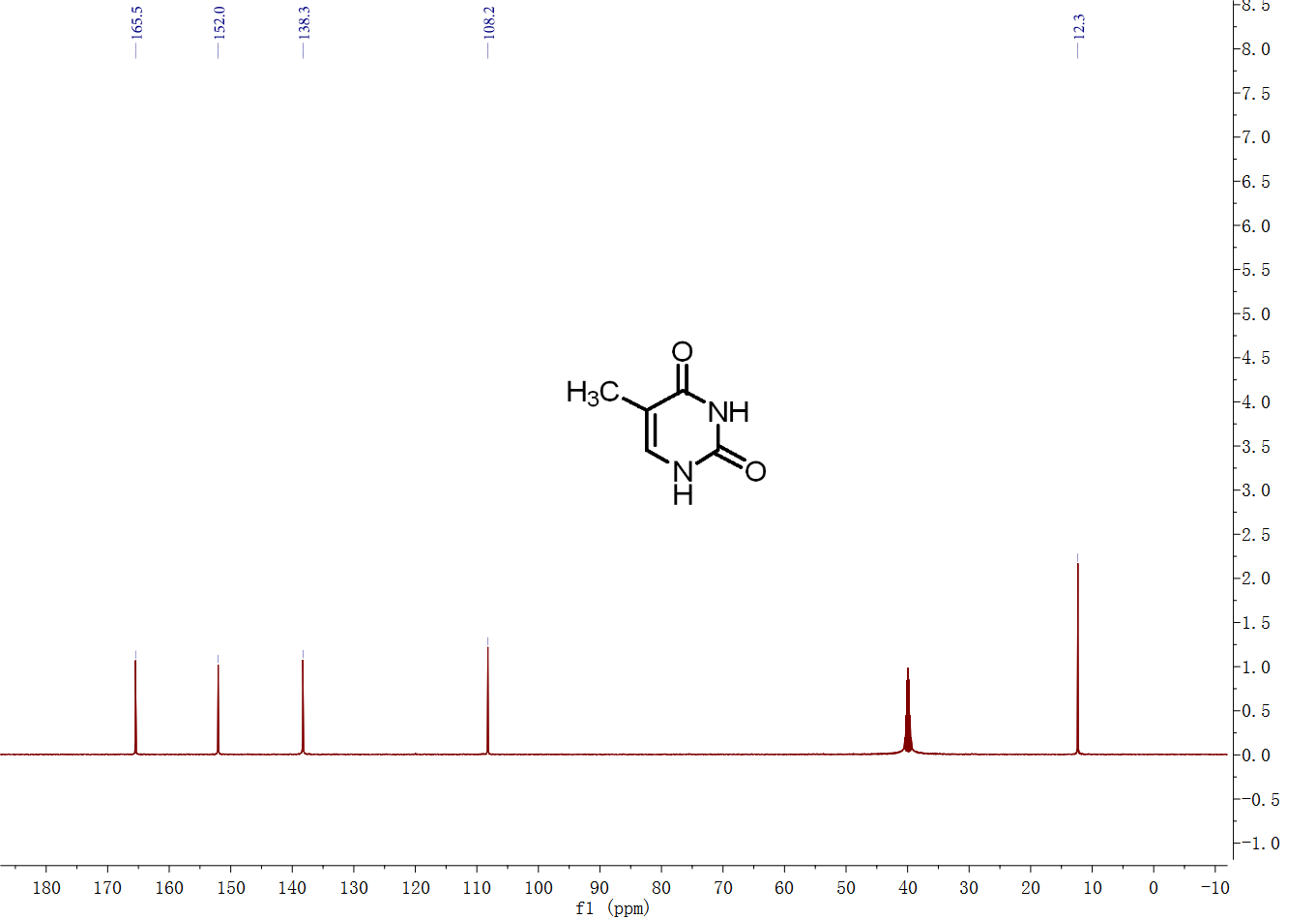 Figure S12 13C-NMR of 2,4-dihydroxy-5-methylpyrimidine. (Y4)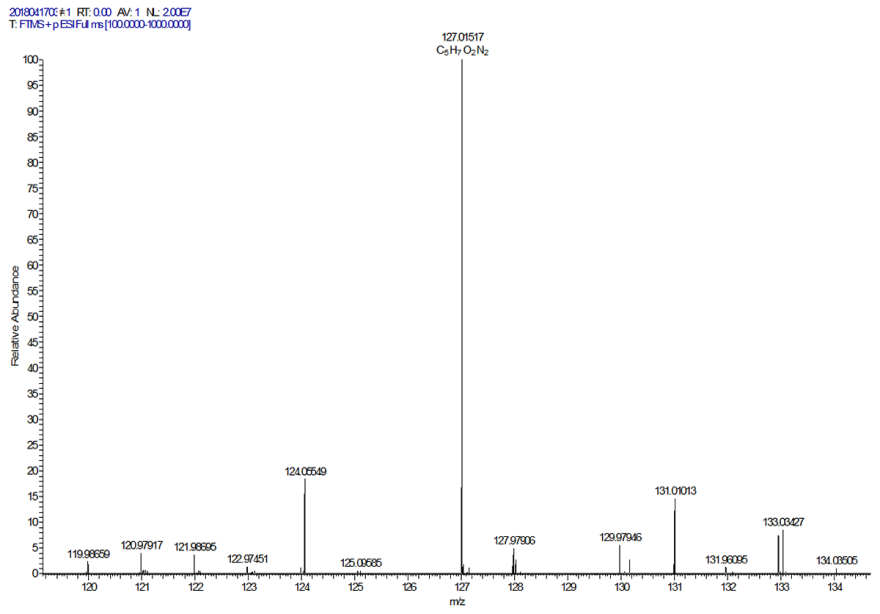 Figure S13 HRMS of 2,4-dihydroxy-5-methylpyrimidine. (Y4)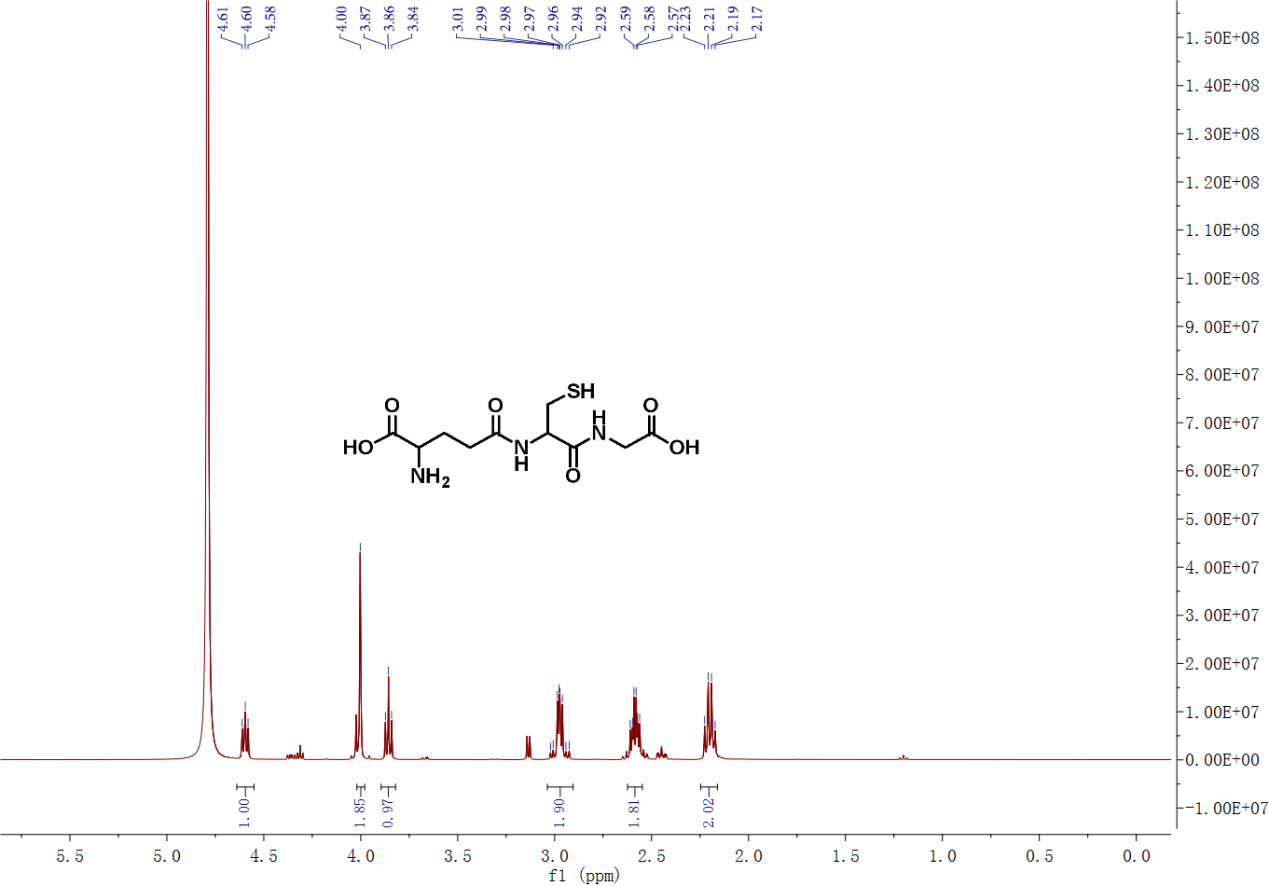 Figure S14 1H-NMR of glutathione. (Y5)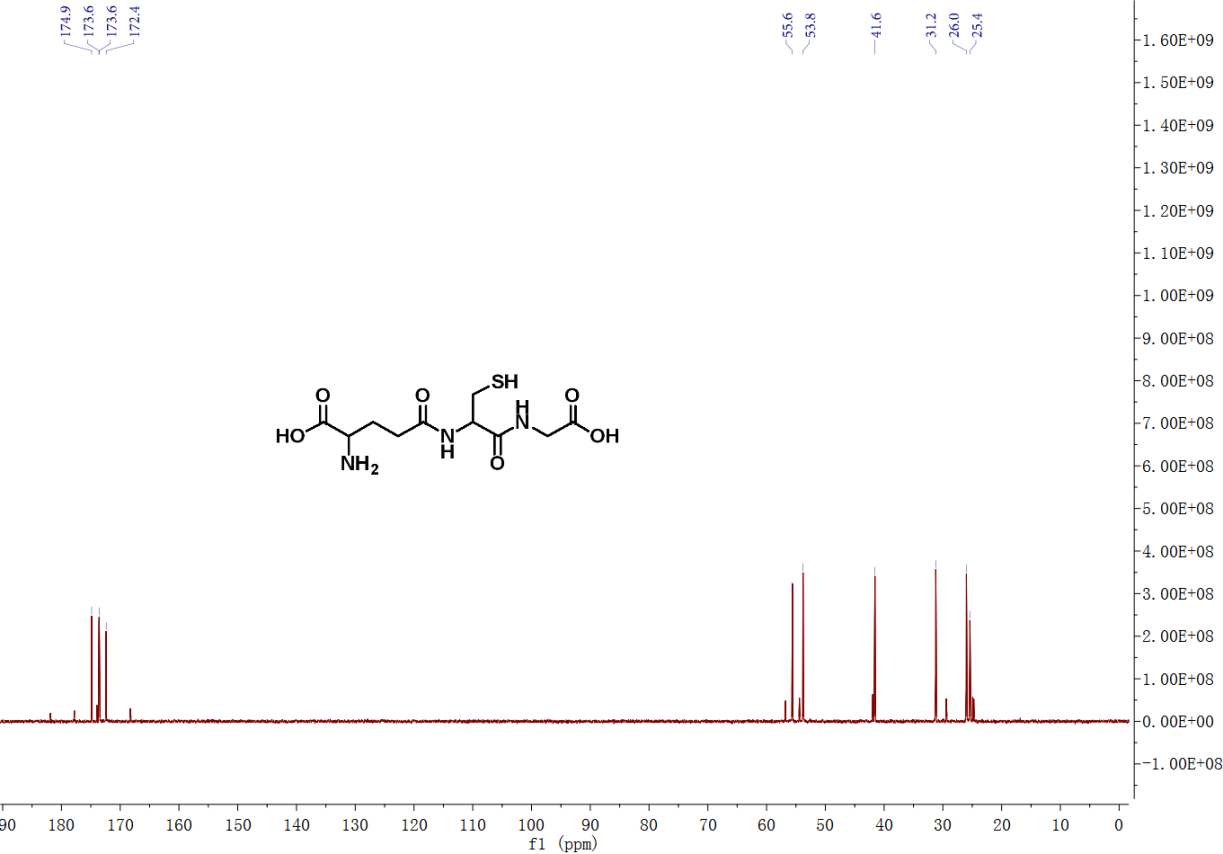 Figure S15 13C-NMR of glutathione. (Y5)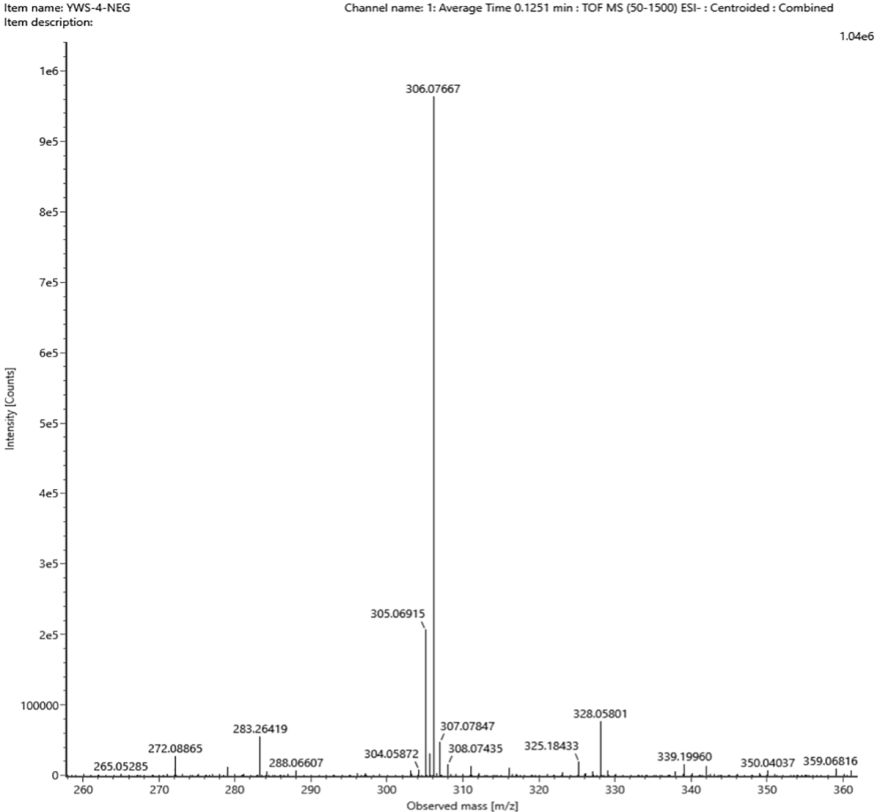 Figure S16 HRMS of glutathione. (Y5)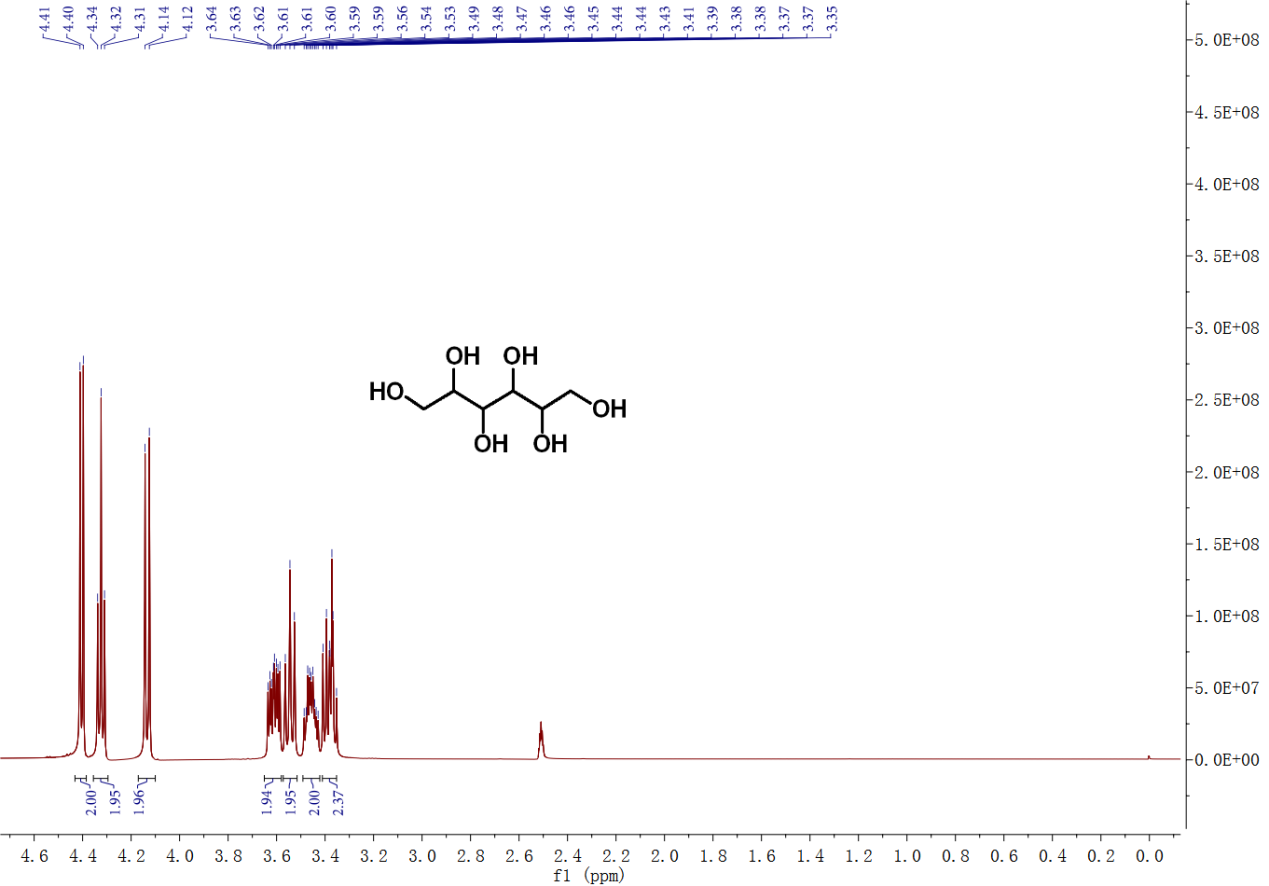 Figure S17 1H-NMR of mannitol. (Y6)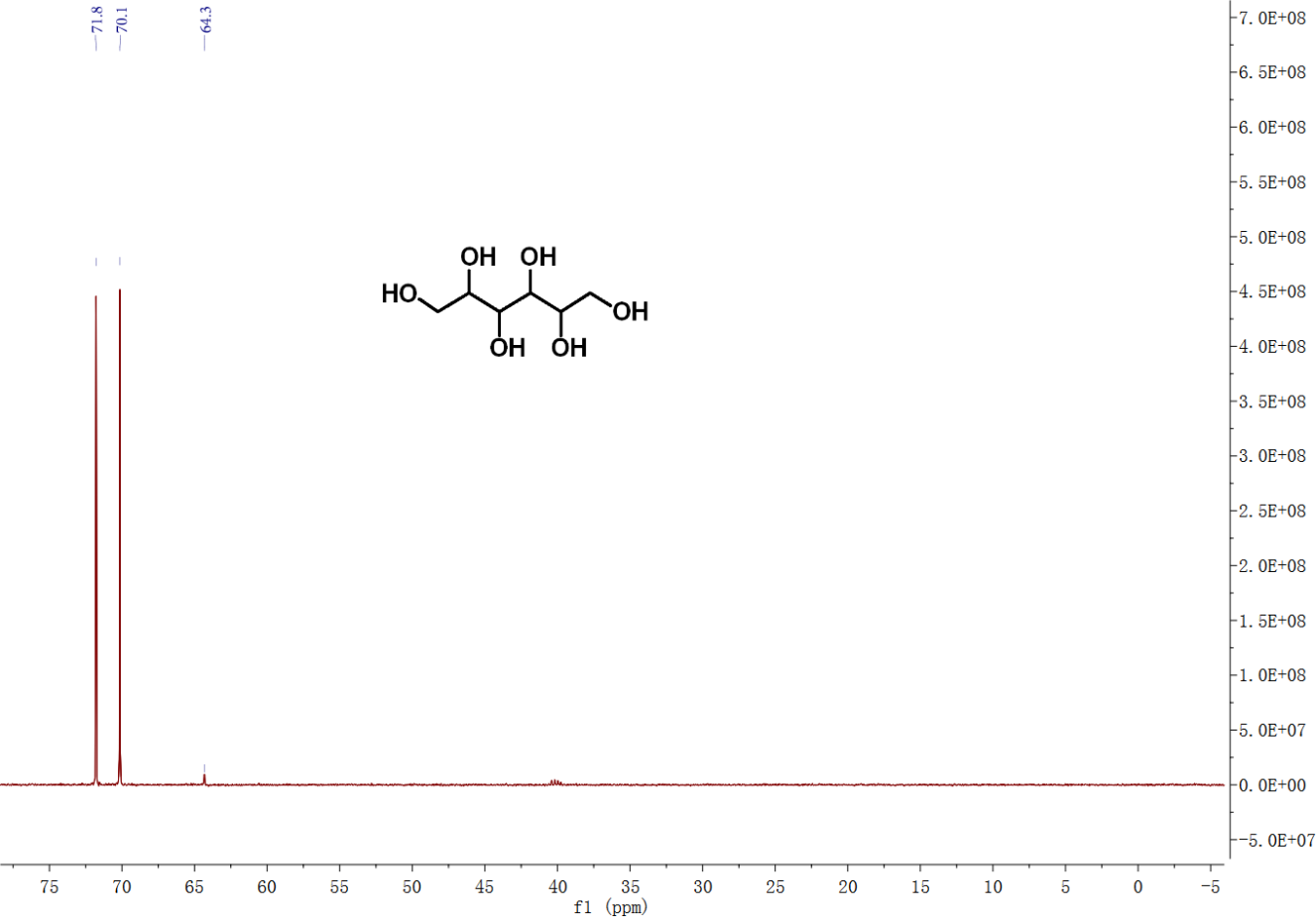 Figure S18 13C-NMR of mannitol. (Y6)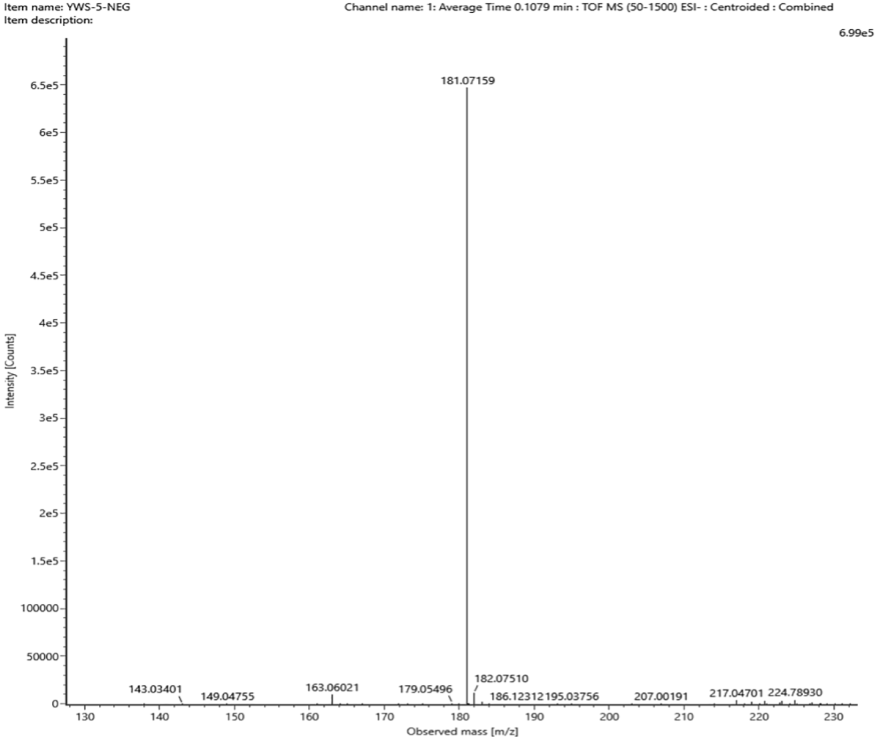 Figure S19 HRMS of mannitol. (Y6)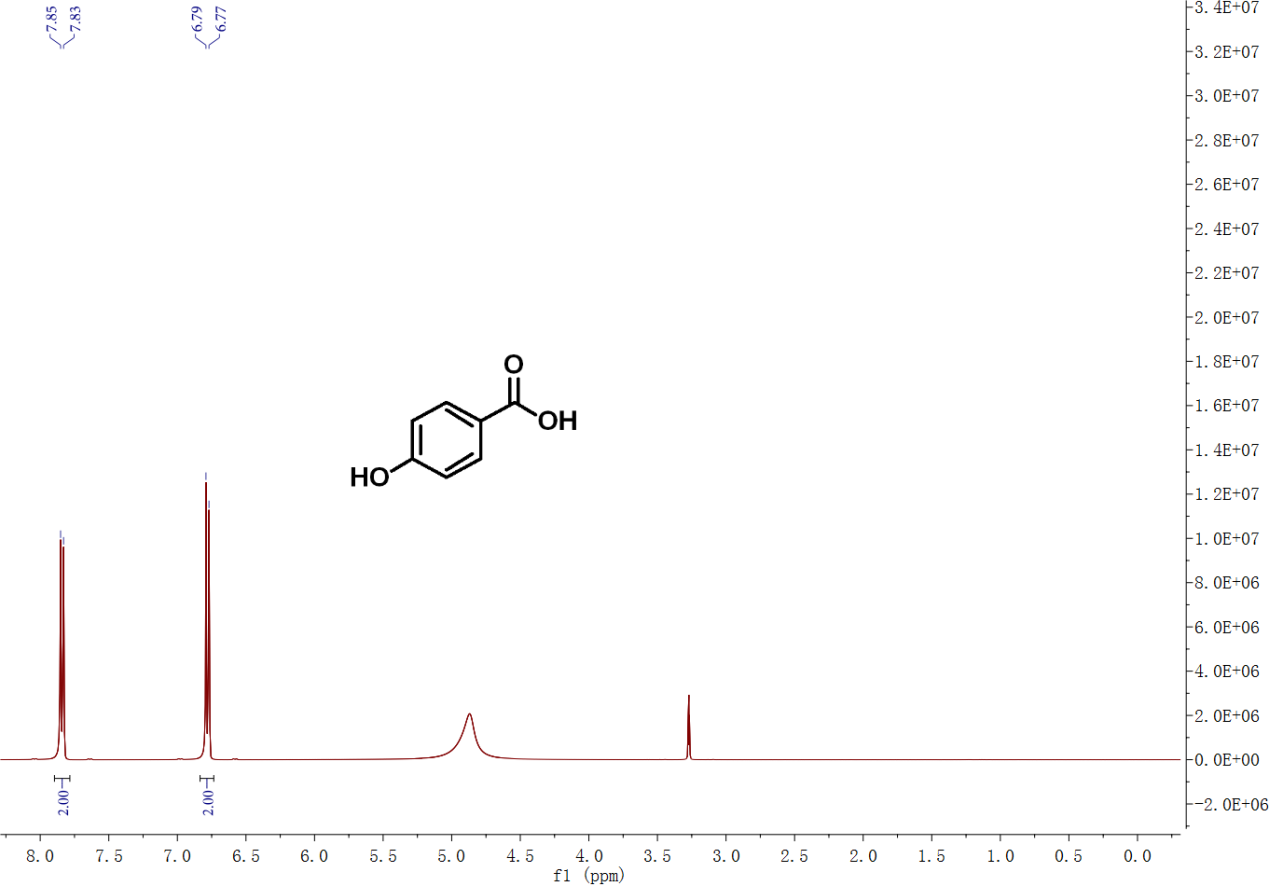 Figure S20 1H-NMR of P-hydroxybenzoic acid. (Y7)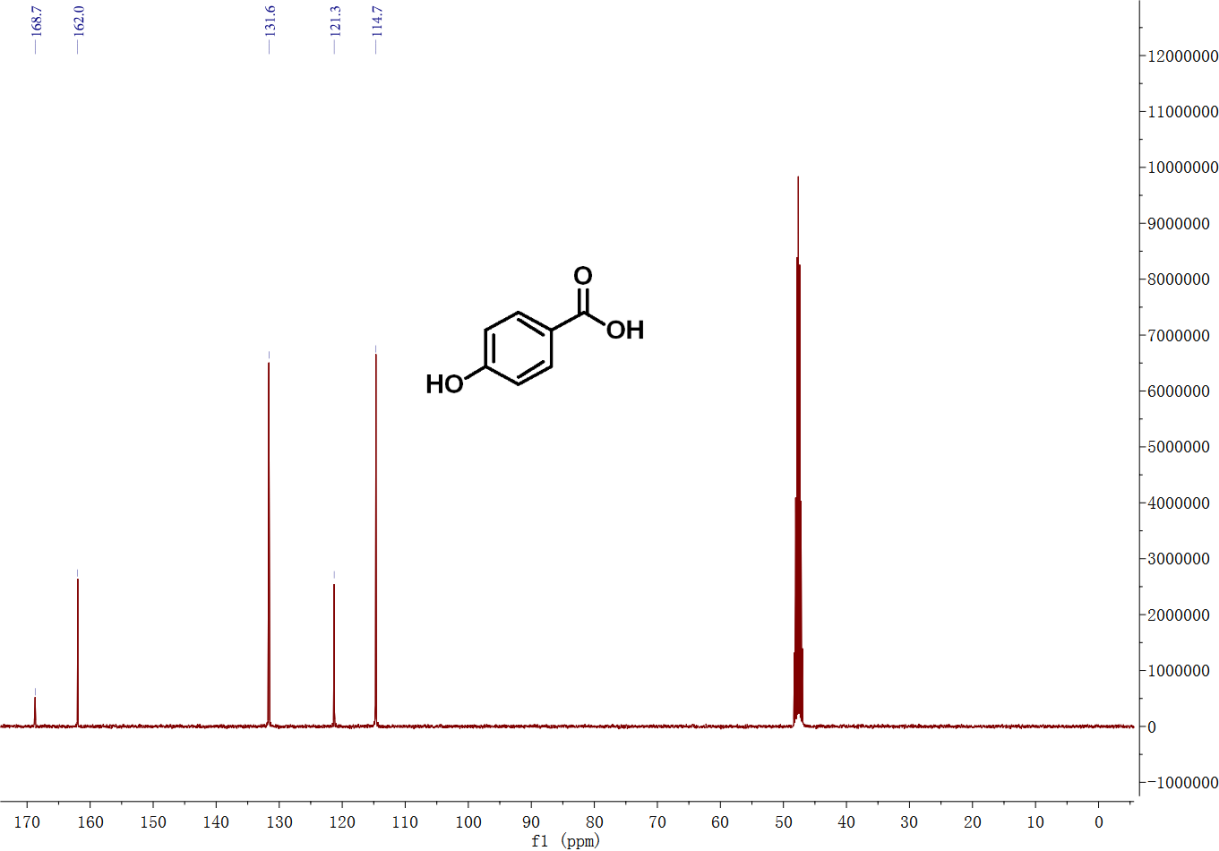 Figure S21 13C-NMR of P-hydroxybenzoic acid. (Y7)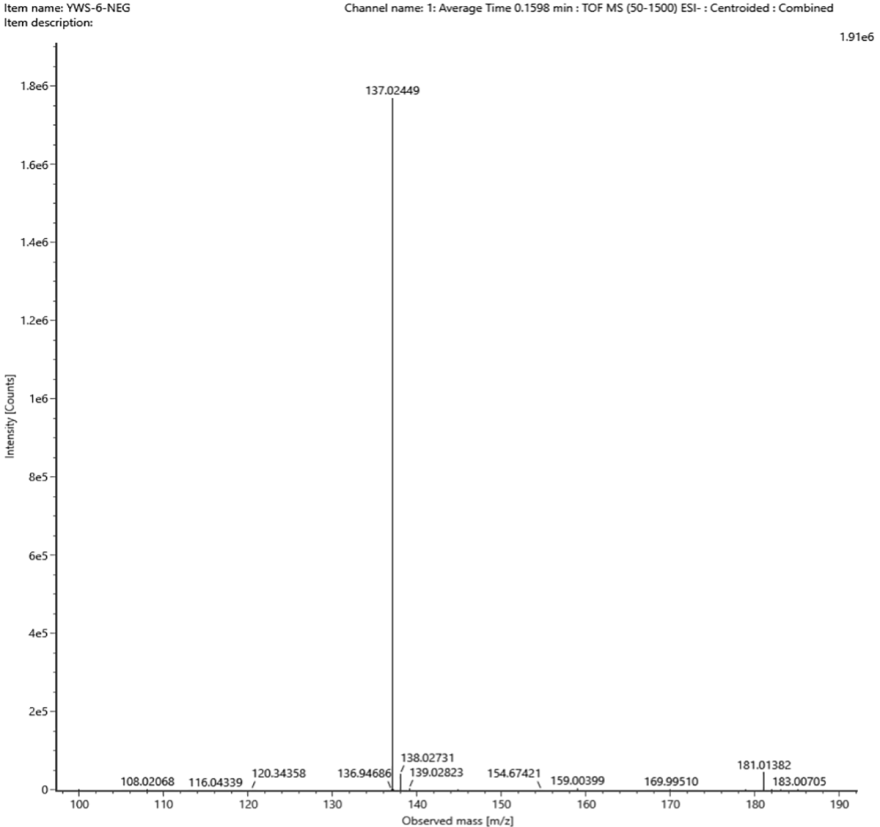 Figure S22 HRMS of P-hydroxybenzoic acid. (Y7)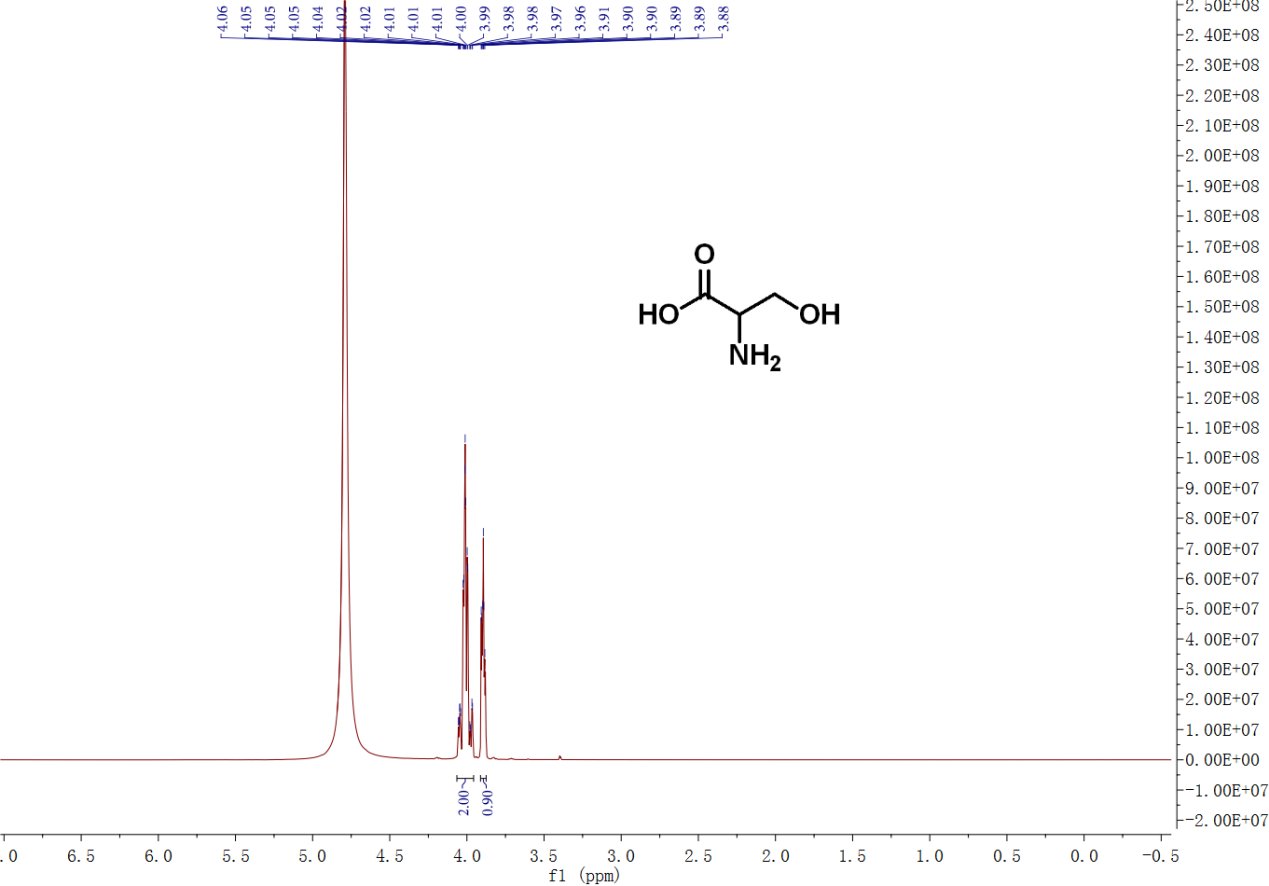 Figure S23 1H-NMR of serine. (Y8)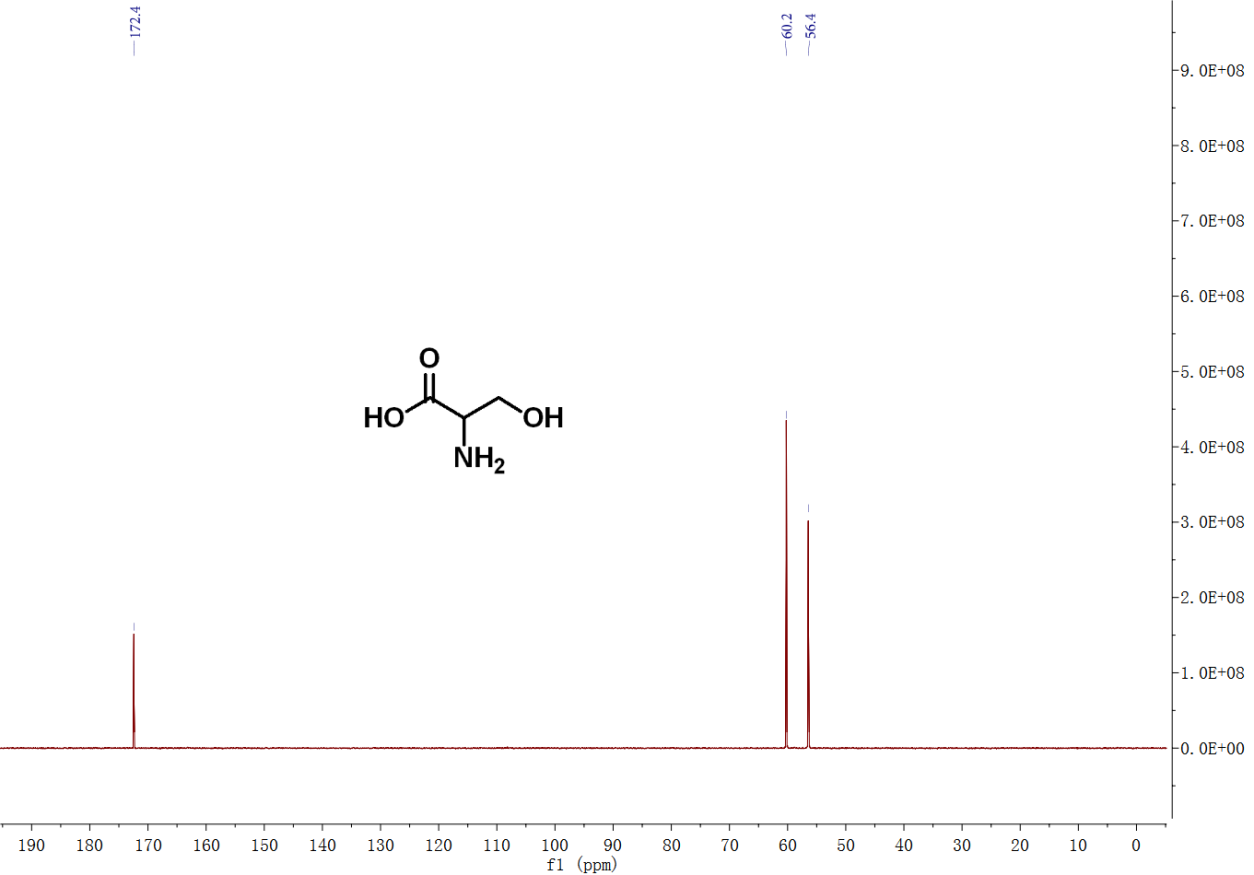 Figure S24 13C-NMR of serine. (Y8)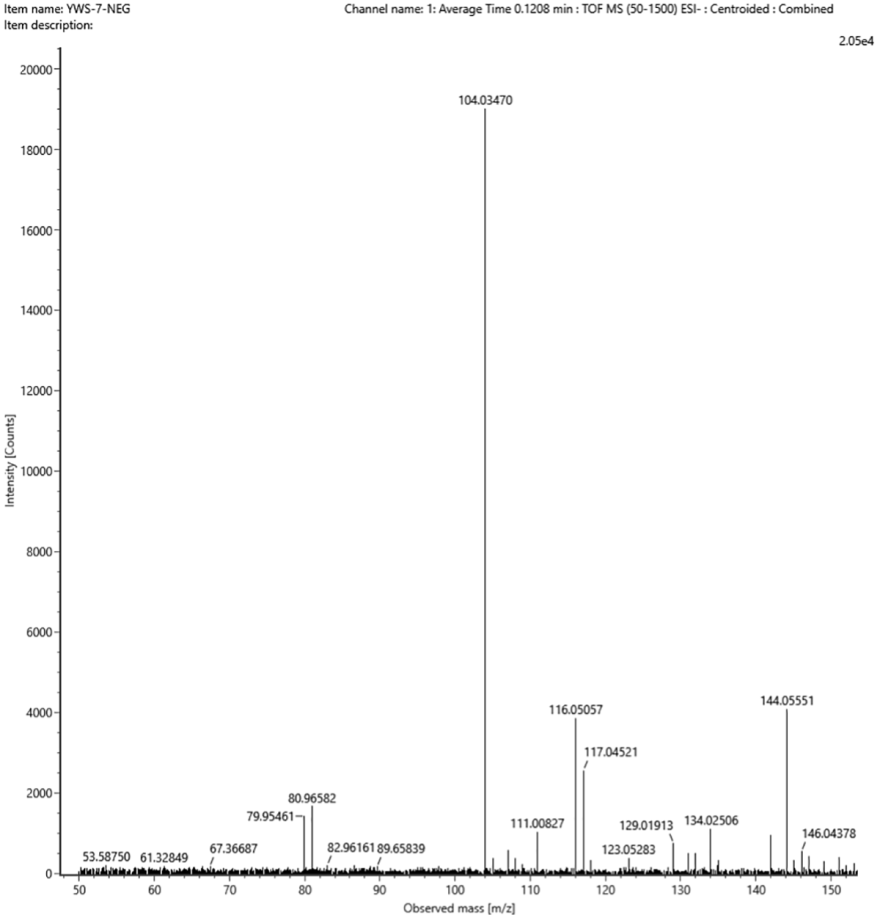 Figure S25 HRMS of serine. (Y8)